ТЕСТ-ОПИТУВАННЯ ДЛЯ БАТЬКІВЧи відбувається процес адаптації у вашої дитини? (Так або ні.) 1. Чи з гарним настроєм дитина повертається зі школи? 2. Чи завжди син (донька) виконують ваші прохання? 3. Чи готова дитина виконувати вимоги вчителя? 4. Чи охоче ходить до школи? 5. Чи є в нього (неї) друзі серед однокласників? 6. Чи подобається дитині виконувати домашнє завдання? 7. Чи є в нього (неї) улюблені предмети в школі? 8. Чи часто вчитель робить зауваження вашій дитині? 9. Чи були у сина (доньки) сварки з однокласниками? 10. Чи доводилося першому (ій) розпочинати бійку? 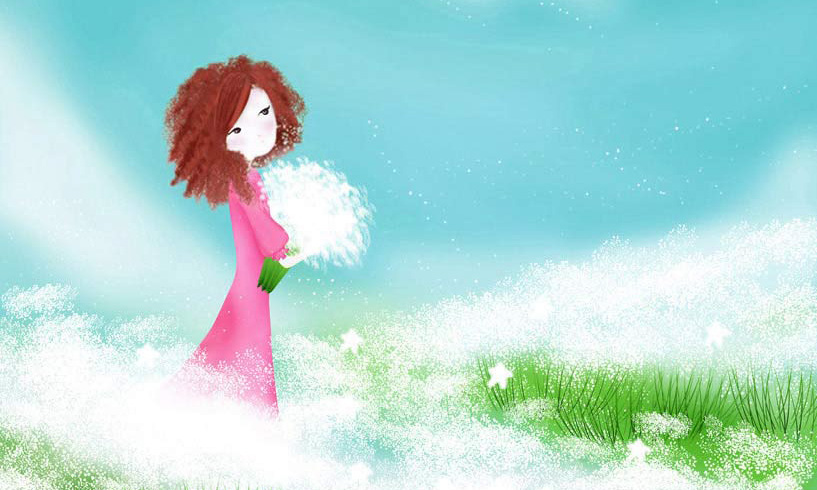 Аналіз результатів тестування Поставте по два бали за кожну відповідь «так» на запитання 1, 2, 3, 4, 5,6,7 і по одному балу за кожну відповідь «ні» на ці запитання; запитання 8, 9, 10 — «так» — один бал, «ні» — два бали. Обчисліть результати. Максимально — 20 балів, мінімально — 10 балів. 18—20 балів — адаптація до шкільного навчання проходить успішно, досить тільки підтримувати дитину. 12—17 балів— дитині потрібно більше часу для адаптації, цікавтеся її справами, до¬помагайте. 10—11 балів — є труднощі у пристосуванні до шкільних умов. Потрібне терпіння і зацікавленість, знання сьогоднішніх труднощів дитини, допомога та розумна підтримка. ВисновкиРівень адаптації малюка до шкільного життя можна простежити за рівнем реакцій його організму. Наше завдання — полегшити цей процес. Бо стреси, негативні переживання, надмірні емоції, конфлікти можуть призводити і до погіршення фізичного здоров'я, яке залежить від стану психіки дитини. Дитина — це найдорожче, що у вас є, тому подбайте про неї, допоможіть, підтримайте у цей важкий для неї адаптаційний період, і це буде запорукою її психічного і фізичного здоров'я, а також успішного навчання в школі